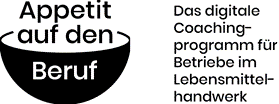  Bäcker in Vollzeit (m/w/d)Für unsere Backstube in Mustermannstadt suchen wir zum 01.02.2100 einen Bäcker (m/w/d) in Vollzeit.Tätigkeiten: handwerkliche und traditionelle Teigherstellung Aufarbeitung von Backwaren wie Broten, Klein- und FeinbackwarenBacken der hergestellten Waren/OfenarbeitKommissionierung von BestellungenAnforderungen:abgeschlossene Berufsausbildung als Bäcker (m/w/d)Leidenschaft und Freude an der Arbeit gute Produkt- und Materialkenntnissehandwerkliches Geschickselbständiges ArbeitenBewusstsein für Hygiene, Ordnung und QualitätWer sind wir?Wir sind eine familiengeführte Bäckerei mit eigener Backstube. Wir setzen auf eine freundliche Atmosphäre, auf kurze Kommunikationswege und flexible Absprachen in unseren Teams.Was bieten wir?bei entsprechender Qualifikation eine langfristige Perspektive ein leistungsorientiertes Gehaltbetriebliche AltersvorsorgeAbwechslung bei der Arbeit und den AufgabenMöglichkeiten der Fort- und WeiterbildungenWie kann man sich bewerben?Bei Interesse schreiben Sie eine E-Mail an bewerbung@mustermann.de oder rufen direkt bei unserem Geschäftsführer Max Mustermann unter 123456789 an. Um Ihnen und uns unnötigen Aufwand zu ersparen, reicht uns zunächst Ihre Interessensbekundung.